Official league roster – Basketball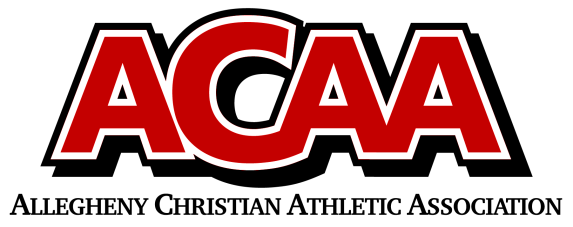 School Name:   Belleville MennoniteOpponent: 					Date: 					Head Coach:  Brian RennoAsst. Coach:  Ally ZookAsst. Coach:  Becca PeacheyOfficial ACAA League Team Roster - to be submitted to the scorer’s table before each game.NumberNameYearPositionHeight5Olivia Eby12F15Chantal Weaver12F23Karina Renno11G2Mariah Schuble11G21Elaina Peachey10G22Angie Weaver10G12Lilly Yoder10G24Leah Reed9F